 Padres y Guardianes, 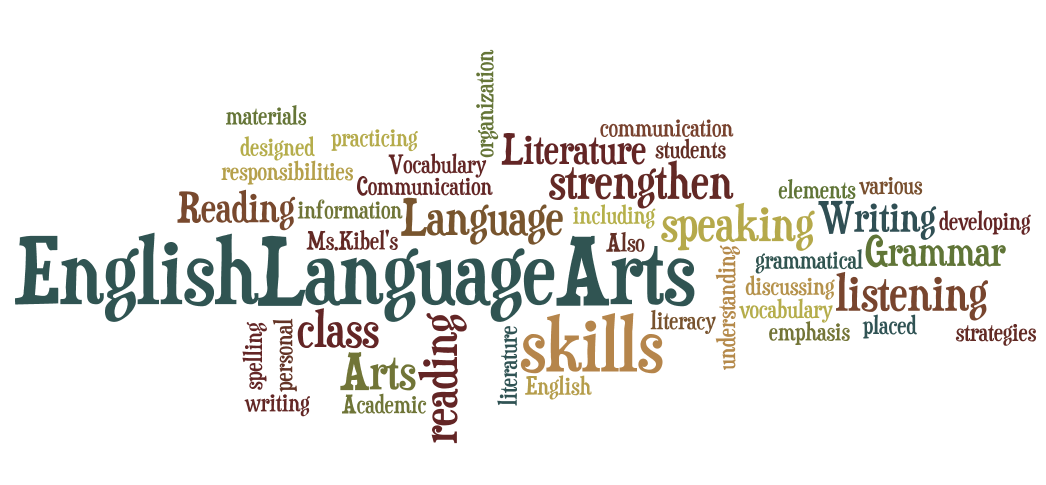 	Bienvenidos a la Junior High de Carthage; y bienvenidos de regreso para aquellos estudiantes regresando. La comunicación es una parte vital del éxito de su estudiante. Si a cualquier tiempo ustedes tienen alguna pregunta o duda, por favor no duden en hacer contacto conmigo. Sera un placer trabajar con ustedes hacia el éxito de su estudiante. ¡Hay que hacer este año un gran año! ¡Vamos Tigres!*************Útiles2 lapiceros azules o negros2 lápices con puntaCarpeta de 3 anillos (1-2 pulgadas) usada en esta clase solamente. 5 divisores para la carpetaPapel suelto tamaño “college ruled” (no espiral)Bolsa para lápices que se pueda ajuntar con la carpeta1 Desinfectante de manos o 1 caja de KleenexMaestra de Artes del Idioma Ingles del 7mo Grado:Samantha KibelInformación de Contacto de la Maestra:Email: kibels@carthagetigers.org         Sito Web: skibel.weebly.com                     Aula#305          Teléfono: (417)359-7050Instructora: Samantha Kibel					   				               7mo GradoAula #: 305									                 kibels@carthagetigers.org(417) 359-7050					     		                   http://www.skibel.weebly.comReglas del AulaYo estaré en mi asiento antes que suene la campana.Tendré todos mis materiales necesitados para las actividades de la clase. (Miren la lista de arriba).No voy a molestar, distraer o perturbar las actividades de clase u otros estudiantes en cualquier momento.Entregare mi trabajo a tiempo para recibir crédito completo. Demostrare alto estima y respeto a los demás estudiantes, la maestra, a mí mismo, y los objetos/materias de la clase. No traeré artículos no relacionados a la clase o educación. ConsecuenciasSeré reprendido verbalmente por la maestra.Se me pudiera dar un asiento nuevo o sacado de la clase a otra locación.Me darán una notificación para los padres para ser firmado, o una llamada a los padres.Se me dará una referencia a los directores de la escuela: enviado a la oficina, los padres contactados, reunión establecida. ***Se me dará una detención/referencia automática por cualquier  mal comportamiento mientras haiga una substituta en la clase.Procedimientos DiariosUsar el baño/fuente de agua antes o después de la clase.Pases de Pasillo serán dados en emergencias solamente.Tener dos lápices con punta y dos lapiceros/plumas (azul o negro) antes que inicie la clase. (Estos ya deberían ser mantenidos en sus carpetas de la clase).Estar en sus asientos cuando suene la campana, y llenar el manual estudiantil/carpeta inmediatamente después que suene la campana. Cuidaran todos los materiales personales y de la clase. ***Procedimientos de Emergencia los procedimientos están localizados por la puerta. Los estudiantes son esperados a seguir todos los procedimientos. Estudiante:Yo, ________________________, e leído el programa de estudio y entiendo completamente los procedimientos y expectaciones de la Señorita Kibel. Yo entiendo las expectaciones establecidos para mí y que están allí para guiarme y ayudarme a hacer un estudiante exitoso. Yo daré mí mejor a todo tiempo para construir mi carácter y aprender todo lo que pueda. Firmado, __________________________________ Fecha: _________________ Firma del EstudiantePadre/Guardián: E leído este programa de estudio y entiendo los procedimientos y expectaciones de sus estudiantes. Yo haré mi mejor en asegurarme que mi hijo coopere y siga las reglas y expectaciones de la Señorita Kibel. ________________________________ Fecha: _________________ 
Firma del Padre